01-361 АА-5,0/40-50/3 (4310) ПМ-535 аэродромный пожарный автомобиль с емкостью для воды 5 м3 на шасси КамАЗ-43105 6х6, пенобак 0.3 м3, углекислоты 50 кг, насос ПН-40УВ 40 л/с, боевой расчет 5, полный вес до 15.6 тн, КамАЗ-740.10 210 лс, 85 км/час, ОАО "Пожтехника" г. Торжок, с конца 1990-х г.  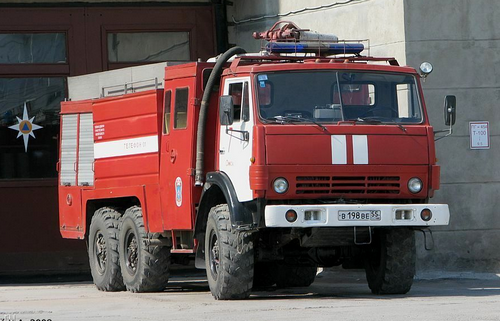  Без серьезных исследований, подобных тем, что провел А. В. Карпов, разобраться рядовому любителю пожарных автомобилей в море, зачастую безликих, пожарных автомобилей 1990-х и последующих годов совсем непросто. Вот и в случае с этой моделью, понятно, что прототип у нее был, но найти его бесспорную фотографию не получилось. Благодаря усилиям И. Жукова, имеются фотографии пожарного аэродромного автомобиля ПМ-535 на шасси КамАЗ-43114 с армейской облицовкой, но без дополнительной КБР. А остальные фото, на мой не сильно компетентный взгляд,  можно с равным успехом трактовать как фото АА-5,0/40 (4310) ПМ-535 или АЦ-5-40 (43101) ПМ-524. АА-5,0/40-50/3 (4310) ПМ-535, ТУ 4854-163-21352393-96, по уточненной классификации - АА-5,3/40-50/3, расшифровка обозначения – суммарный запас ОВ/мод. насоса – доп. ОВ (СО2) /боевой расчет (минимальный). ПОЖАРНЫЕ АЭРОДРОМНЫЕ АВТОМОБИЛИ предназначены для пожарно-спасательнойслужбы на стартовой полосе аэродромов. Они обеспечивают тушение пожаров в самолётах ивертолётах, проведение работ по эвакуации пассажиров и членов экипажа из самолётов,потерпевших аварию, а также тушение пожаров на объектах в районе аэропортов. Основным назначением аэродромных пожарных автомобилей является спасание людей вслучае авиационной катастрофы. Образующиеся при катастрофе разливы топлива ведут квозникновению быстро распространяющегося фронта пламени, воздействующего на корпуссамолета. Исследования показывают, что при исправной теплоизоляции между наружнойоблицовкой и обшивкой салона период, в течение которого может быть спасена жизньпассажиров, составляет в среднем 3 мин (но не более 5 мин). Необходимость оперативнойдоставки к месту лётного происшествия сил и средств тушения требует применения дляаэродромных автомобилей тяжелых высокоскоростных шасси. Кроме того, отличительнымичертами аэродромных пожарных автомобилей являются их высокие динамические качества,проходимость в условиях бездорожья, способность на ходу подавать огнетушащие вещества ибольшие объёмы вывозимых ОТВ. По назначению пожарные аэродромные автомобили разделяются на стартовые и основные.Стартовые несут службу в непосредственной близости от ВПП непрерывно.. Стартовые аэродромные автомобили в значительной степени унифицированы с пожарными автоцистернами. Но кроме обычной комплектации ПТВ, характерной для любого основного пожарного автомобиля общего применения, стартовые автомобили дополнительно вывозят специальный инструмент и оборудование, необходимое для проведения аварийно-спасательных работ и тушения пожаров на воздушных судах. Наиболее характерные модели на рубеже 1990-х и 2000-х годов – это АА-40(43105)-189 и АА-5,0/40-50/3 (4310) на шасси КамАЗ-43105. Они, как и дежурные пожарные автомобили, оборудованы подогревающими устройствами цистерны с водой, пенобака, насосного отсека. Основные пожарные автомобили располагаются в пожарной части и выезжают по сигналутревоги.Завод производитель: ОАО Пожтехника, Торжок, Тверская обл.  Автомобиль аэродромный пожарный АА-5/40-50/3 (43105) ПМ-535 предназначен для:- доставки к месту пожара боевого расчета, пожарно-технического вооружения (ПТВ) и запаса огнетушащих веществ;- тушения очагов пожара огнетушащими средствами;- подачи воды и воздушно-механической пены низкой и средней кратности через напорные рукава, ручные стволы, и пеногенераторы, лафетный ствол или бамперную установку при тушении очагов пожара;- покрытие ВПП пеной при аварийно посадке самолета. Автомобиль может использоваться как самостоятельная боевая единица с забором пенообразователя из пенобака или постороннего резервуара и забором воды из цистерны, из водоема или из водопроводной сети. Автомобиль расчитан на эксплуатацию в районах с умеренным климатом (исполнение У) при температуре окружающего воздуха от минус 40°С до плюс 40°С. Основные технические характеристикиКомплектация:ШассиКамАЗ-43105 (6x6)Тип двигателяДизельныйМощность двигателя КВт, (л.с.)154 (210)Макс. скорость движения с полной нагрузкой , км/ч , не менее80Число мест для боевого расчета (включая место водителя), чел.3/5Угол опрокидывания автомобиля, град, не менее28°Расход топлива на 100 км пути при движении с полной нагрузкой и скоростью 60 км/ч, л, не более30Масса полная, кг15600Габаритные размеры, мм8500x2500x3500ЦистернаВместимость бака для пенообразователя, л, не менее300Вместимость цистерны, л, не менее5000Насос пожарныйПН-40УВПроизводительность насоса в номинальном режиме, л.с40Напор, создаваемый пожарным насосом в номинальном режиме, м100Потребляемая мощность насоса в номинальном режиме, кВт (л.с)65,2 (84,6)Наибольшая геометрическая высота всасывания, м7,5Время всасывания воды с наибольшей высоты всасывания, не более40Дальность водяной струи лафетного ствола по воде и по пене, м60/50Управление лафетным стволомРучноеУглы поворота лафетного ствола в вертикальной и в горизонтальной плоскостях соответственно, градот -10° до +45°
от -75° до +75°Масса вывозимой углекислоты СО2, кг, не менее50Средство подачи углекислоты Раструб,
ствол-пробойникКоличество рукавных катушек2Длина рукава на катушке, м20Наличие бамперной установки водопенного тушенияИмеетсяДальность струи бамперной установки, по воде и по пене соответственно, м60/50Производительность по воде, л/с20Диапазон углов поворота стволов бамперной установки в горизонтальной и в вертикальной плоскости соответственно, град, не менееот -40° до +40°
от -10° до +45°Наличие установки для покрытия ВПП пенойИмеетсяКоличество одновременно работающих ГПС-600, шт.6Запас напорных рукавов (общий), м, не менее160НаименованиеКоличествоБоты диэлектрические1Водосборик ВС-1251Головка ГП 70х502Головка ГП 80х502Головка ГП 80х702Зажим ЗР- 806Зубило1Ключ К-1502Ключ К-802Колодка противооткатная2Колонка КП1Крюк для открывания крышек гидрантов1Лестница ЛК-21Лом ЛПЛ1Лом ЛКО1Молоток1Носилки для переноса пострадавших1Ножницы по металлу1Огнетушитель ОП-51Пеногенератор ГПС-6002Перчатки диэлектрические1Пила двуручная по дереву1Пила по металлу1Пила столярная1Плоскогубцы1Разветвление РТ-802Рукав напорный ? 51, L=20 м4Рукав напорный ? 66, L=20 м6Рукав напорный ? 77, L=1,3 м2Рукав напорный ? 77, L=4 м2Рукав напоро-всасывающий ? 75, L=4 м2Рукав всасывающий ?125, дл.4м2Сетка всасывающая СВ-1251Ствол пробойник водяной2Ствол РСК-502Ствол СВП4Топор Т-А21Установка для покрытия ВПП пеной1Фонарь ФОС-31Фонарь ФЭР3